      ብድር!!!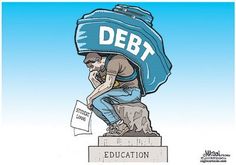        (አትናቲዎስ)(ሀገሪቱን ከፖለቲካ አሻጥሩና ጡዘቱ ባሻገር  ወደ እንጦሮጦስ ሊያወርዳት የሚችል ተጨማሪ ምክንያት)ኢትዮጵያ፣ ወታደራዊው መንግስት/ደርግ በሺህ ዘጠኝ መቶ ሰማኒያ ሶስት ዓመተ ምህረት ከስልጣን ሲወገድ ለሀገሪቱ ከ 9 ቢሊዮን ዶላር  በላይ እዳ አውርሷት ነበር በወያኔ መንግስት የተተካው፡፡ ወያኔ በመጀመሪያዎቹ የስልጣን ዘመኑ ተረጋግቶ ለ50 እና 60 ዓመታት ሀገሪቱን ለመግዛት የቁም ቅዠት በመቃዠቱና ይህም የሚሳካ መስሎት እቅዱን ተግባራዊ ለማድረግ እንቅፋት እንዳይሆንበት በማሰብ እስከ 1997 ዓ.ም. ድረስ፣ ደርግ ህዝብን አሲዞ የተበደረውን ብድር በመክፈል ከ9 ቢሊዮን ዶላር ወደ 2.2 ቢሊዮን ዶላር አውርዶት ነበር፡፡ነገር ግን የ1997 ዓ.ም ሀገራዊ ምርጫ(ማዕበል) በፍፁም ያልጠበቀውን ውጤት ስላመጣበት የብልጽግና መንግስት(በህዝብ ትግልና መስዋዕትነት) ስልጣኑን ከወያኔ እስከተረከበበት ድረስ ማለትም ከ1997 ዓ.ም. እስከ 2010 ዓ.ም ባሉት ዓመታት ከፍተኛ የውጭ ምንዛሪ ዘረፋ ተግባር ላይ የወያኔ ባለስልጣኖች በመረባረባቸው 2.2 ቢሊዮን ዶላር የነበረው የሀገሪቱ እዳ በፍጥነት በማሻቀብ  27.8 ቢሊዮን ዶላር ሊደርስ ችሏል፡፡ ብዙ ተስፋ የተጣለበት ብልጽግና ስልጣን ላይ ከወጣ በኋላ ባሉት ሶስት ዓመታት ውስጥ ደግሞ የሀገሪቱን ብድር በእጥፍ በሚባል ደረጃ በማሳደግ ወደ 57 ቢሊዮን ዶላር ገደማ አድርሶታል፡፡ ለዚህም ይመስላል መንግስት ባልተለመደ መልኩ በ2015 ዓ.ም ከተያዘው የዓመት በጀት ላይ ጠርቀም ያለውን ገንዘብ ለብድር ክፍያ እንደሚያውል ያሳወቀው፡፡መንግስት ምን አሲዞ (አየር መንገዱን ባልሆነ!!!??? የህዳሴውን ግድብ እንዳይሆን ብቻ!!!???.....) ይህን ከፍተኛ ብድር ከተለያዩ ሀገራትና ዓለም አቀፍ አበዳሪ ተቋማት እንደተበደረ ባይታወቅም፤ የብድር አይነቱ ግን ‘ፐብሊክና ፐብሊክሊ ጋራንትድ ዴብት’ ሊሆን እንደሚችል ይገመታል፡፡ይህ ማለት ደግሞ የብልጽግና መንግስት ኖረም አልኖረም የኢትዮጵያ ህዝብ ሊከፍለው የሚገባ፣ ካለሆነ ግን ያ…!!! መንግስት አሲዞ የተበደረው ፕሮጀክት ወይም የህዝብ ሀብት የአበዳሪው ይሆናል ማለት ነው፡፡ ሌላም! ሌላም!....ይሄ ሲሰሙት ጆሮ የሚፈጅ የብድር መጠን፣ ገቢ(የውጭ ምዛሬ) የሚያመነጩ ወይም ስራ ፈጣሪ ፕሮጀክቶች ላይ አለመዋሉን ልብ ይሏል! የዘር ፖለቲካው እና በየዕለቱ እንደ እንጉዳይ እየተራባና እየናረ የመጣው ወገብ የሚሰብር የኑሮ ውድነት ላይ እዳ ተጨምሮበት ሀገሪቱን ወደ እንጦሮጦስ እስከ ወዲያኛው እንዳይሰዳት እንስጋ፡፡